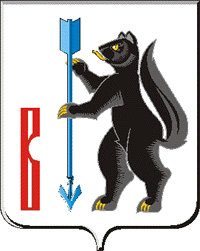 АДМИНИСТРАЦИЯГОРОДСКОГО ОКРУГА ВЕРХОТУРСКИЙП О С Т А Н О В Л Е Н И Еот 06.03.2017г. № 162г. ВерхотурьеОб утверждении Ведомственного перечня муниципальных услуг (работ), оказываемых (выполняемых) муниципальными учреждениямикультуры и дополнительного образования в сфере культуры городского округа ВерхотурскийВ соответствии с Бюджетным кодексом Российской Федерации, Приказом Министерства культуры Российской Федерации от 30.06.2016 № 1197 «Об утверждении базового (отраслевого) перечня услуг и работ в сфере «Культура, кинематография, архивное дело, туризм», постановлением Администрации городского округа Верхотурский от 29.06.2015 N 642 "Об утверждении порядка формирования, ведения и утверждения ведомственных перечней муниципальных услуг и работ, оказываемых и выполняемых муниципальными учреждениями городского округа Верхотурский" и в целях приведения в соответствие наименований муниципальных услуг (работ) с базовым (отраслевым) перечнем услуг и работ, руководствуясь статьей 26 Устава городского округа Верхотурский,ПОСТАНОВЛЯЮ:1.Утвердить Ведомственный перечень муниципальных услуг (работ), оказываемых (выполняемых) муниципальными учреждениями культуры и дополнительного образования в сфере культуры городского округа Верхотурский (далее – Ведомственный перечень) (прилагается).2.Руководителям муниципальных учреждений культуры и дополнительного образования в сфере культуры городского округа Верхотурский Гайнановой Н.А., Рубан О.И., Щабельской Ю.Е.:1) внести изменения в муниципальные задания на оказание муниципальных услуг и выполнение работ на 2017 год согласно Ведомственному перечню;2) применять Ведомственный перечень при формировании муниципальных заданий на оказание муниципальных услуг и выполнение работ на  плановый период 2018-2019 годов.3.Признать утратившим силу постановление Администрации городского округа Верхотурский от 03.09.2015г. № 844 «Об утверждении Ведомственного  перечня муниципальных услуг (работ), оказываемых (выполняемых) муниципальными учреждениями городского округа Верхотурский в сфере культуры и дополнительного образования в сфере культуры».4.Опубликовать настоящее постановление в информационном бюллетене «Верхотурская неделя» и разместить на официальном сайте городского округа Верхотурский.5.Контроль исполнения настоящего постановления возложить на заместителя главы Администрации городского округа Верхотурский по социальным вопросам Бердникову Н.Ю.Глава Администрации городского округа Верхотурский                                                     В.В. Сизиков